210 Central Ave., Alameda, CA 94501(510) 521-7543   (510) 521-7350 FAX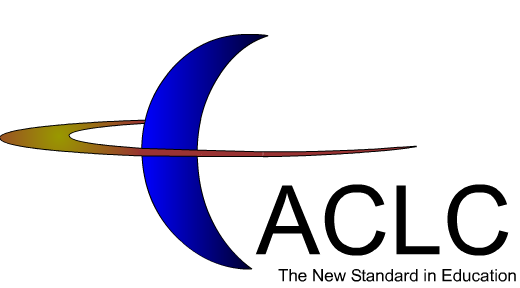 ACLC Board ReportNovember 2012Topic Summary: Learner Achievement PlanAPI is up 3 pointsThe achievement gapMath results at ACLCProfessional DevelopmentInter-visitations at ACLCInter-disciplinary project PlanningInter-school collaborationComputer DonationCollege Councilor for ACLCEnrollment Season is hereLearner Achievement Plan overviewNow in its 18th year, the Alameda Community Learning Center (ACLC) is a welcoming community marked by diversity, rigorous academic discipline, and excellence at every level.  A combined Middle School and High School program encompassing Grades 6-12, ACLC is consistently ranked among Alameda's best middle schools and high schools. Our API moved upwards to 827. Two areas of growth emerged from the data. Math is and area in which we are significantly below district averages. Also, ACLC needs to looks closely at how we are supporting traditionally underserved learners.Professional Development: The ACLC staff is committed to not falling into a fixed mind-set. Facilitators have completed their second round of Inter-visitations The goals are to provide opportunities for facilitators to visit each others classrooms to glean best practices as well provide an opportunity for facilitators to receive peer feedback. The inter-visitation cycle has three parts(A) Meet to identify areas of challenge, articulate growth areas, and identify specific areas of sought after feedback (B) Visit classrooms during instructional time (C) Debrief classroom visits and provide feedback Facilitators provide specific targets for the visit (check for understanding, stance, transitions, objective, agenda, alignment, etc.) and listen to colleague’s feedback on the back end. We will move towards group visitations (doctors rounds) and video protocols as the year moves on. ACLC had a full day professional development on the 19th. In Project Based Learning (PBL), students go through an extended process of inquiry in response to a complex question, problem, or challenge. We believe that the most rich opportunities to create “deeper learning is when two, three or four classes share common projects. On the 19th facilitators have planed these projects together. All of our projects have been charted for the year below. Our project will be rigorous, carefully planned, managed, and assessed to help learner’s master key academic content, practice 21st Century Skills (such as collaboration, communication & critical thinking), and create high-quality, authentic products & presentations. On October 31st, our facilitators meet together with Nea facilitators to participate in a project consultancy. Facilitators presented a project and received constructive feedback on their project. Technology and Computer Donation:ACLC owes David and Cathy Neilson a tremendous thank you for the donation of 13 new computers. Those computers are now being placed in the center. We contracted to have our old cable pulled and replaced. The net is up now and 10 of the 13 new computers have been put in the Center. We have also had new cable room 312 and 15 Dells will be put in on Tuesday and Wednesday. That will make 25 additional computers by the end of the week. The new cable will make our entire system more efficient.  We anticipate reliability will improve as the year goes on. We are trouble shooting and fixing as issues arise. College Advisor:I wanted to share with all of you that there has been a change in the college counselor position. John Maiers, who has been a college advisor at Alameda High, will take on these responsibilities at ACLC immediately. John knows our senior class well because he was instrumental with scheduling last year at ACLC. I’ve drafted and attached a job description for the position for you to see. Keep in mind that this is a part time position. The following College work is being Enrollment:Fully enrolling a school is no small task.  It will involve weekends and evenings, enrollment fairs and information sessions, school visits and countless phone calls to prospective students.  With that in mind, I should have a core group of staff members who are committed to leading the school’s enrollment efforts.  The Lead Facilitator has ultimate accountability for meeting enrollment targets, establishing relationships with schools and community based organizations, hosting information sessions and making communicating to key feeder schools and community based organizations.I’ll be using Rebecca as a support person until a permanent plan for a Lead Facilitator Support person can be put in place. Rebecca will coordinate information events and school visits, make phone calls to prospective students, and help coordinate the scheduling of events. She will also provides administrative support for information events ensuring that materials are printed and sufficient, contacts are updated in an excel contact list after each event and works to ensure that timely notification of application status is sent to all applicants.Enrollment dates and deadlineParent Information Nights: Oct 17 (Wed), Thursday, Nov 8, Dec 13 and Jan 10. Middle School Presentation 6 pm, High School Presentation 7:30 pmTours of the school:  Oct 18, Nov 9, Dec 14, Jan 11MS Tour:  8:30 am HS Tour 9:30 amDeadline for priority admission:  4 pm January 25, Lottery if needed Jan 28ACLC Project PlannerSeptemberOctoberNovember/JanuaryFebruaryMarchMarchMayJuneSeptemberOctoberDecemberJanuaryFebruaryMarchMarchMayJuneSeptemberOctoberJanuaryFebruaryMarchMarchMayJuneHumanities 6/7TravelBiography of a BedouinHumanities 6/7EssayBiography of a BedouinMath 6Flag ProjectClock Half Size MeSolar SystemZapo Cola ProjetProbability Game ProjectMath 6Flag ProjectProjectHalf Size MeSolar SystemZapo Cola ProjetProbability Game ProjectLearningCreate a GameMake a WorldMake a Mask MakingMaskTo LearnCreate a GameMake a WorldWorldMask MakingMakingTaglineNeighborhoodNeighborhoodAlamedaAlamedaCommunity LifeTaglineCub ReporterCub ReporterCity ProjectCity ProjectResourceResourceTaglineProjectProjectTaglineScience 6/7Science Endangered SpeciesAlameda Science FairPlantScience 6/7FairEndangered SpeciesAlameda Science FairPPTPre-AlgebraCartoon enlargementArea Wall Net to 3DPre-AlgebraPaperNet to 3DAlgebraFishing for ratios/proportionsCatapult ProjectEnglish 8Constitutional ConventionIdentity ProjectPoetry ProjectEnglish 8Constitutional ConventionIdentity ProjectHistory 8Boston MassacreConstitutionalLouisiana 1850sCivil WarReconstruc-tionHistory 8Boston MassacreConventionPurchase1850sCivil WarReconstruc-tionScience 8Water Molecule ProjectScience Bridges &Space MissionSpaghettiBalsa Wood BridgesCardboard BoatsScience 8Water Molecule ProjectFairTowersProjectBridgesCardboard BoatsGeometry (8-11)Analysis of Geometry in Cultural ArtSnowflakeProbability in GeometrySeptemberOctoberNovember/JanuaryFebruaryMarchAprilMayJuneSeptemberOctoberDecemberJanuaryFebruaryMarchAprilMayJuneSeptemberOctoberJanuaryFebruaryMarchAprilMayJuneAlgebra 2Linear Regression AnalysisPolynomial Regression AnalysisExponential Regression AnalysisUnit Circle Presentation(8-12)Linear Regression AnalysisExponential Regression AnalysisUnit Circle PresentationSpanish 1Me gusta book illustratedOriginal food poem illustratedRestaurant Review with check pleaseQuestion BookPobre Ana: PPT SkitSpanish 1Me gusta book illustratedStory, illustratedfood poem illustratedRestaurant Review with check pleaseQuestion BookPobre Ana: PPT SkitSpanish 1Me gusta book illustratedfood poem illustratedRestaurant Review with check pleaseQuestion BookPobre Ana: PPT SkitEnglishPost-Secondary Project“Of Mice and Men” TrialMedia Studies ProjectDrugs and Diseases ProjectTKM/CITR Final Project9/ Current Life IssuesPost-Secondary Project“Of Mice and Men” TrialMedia Studies ProjectDrugs and Diseases ProjectTKM/CITR Final ProjectPoetry AnthologyPhysics(9th)model rocketsModel rocketsHot air balloonsMusical instrumentsElectromagnetsElectric motors/generatorsSolar CookersRoller coastersPhysics(9th)model rocketsModel rocketsHot air balloonsMusical instrumentsElectromagnetsElectric motors/generatorsSolar CookersRoller coastersPhysics(9th)model rocketsModel rocketsHot air balloonsMusical instrumentsElectromagnetsElectric motors/generatorsSolar CookersRoller coastersSpanish 2School Rules Posterdia de los muertos altarsShopping Skit PPT  when I was a childPobre Ana Tango StorybookSpanish News ShowCooking demo (maybe live)English 10/11Epic poem/hero essayPop culture essaySiddhartha projectEssay"Night""Things Fall Apart""MacBeth" playACLC Wikipedia page?History 10/11Vietnam War Interview/ProgressiveGilded AgeMemorial out of cardboardEntrepeneur cubeHistory 10/11Iraq WarEraGilded AgeMemorial out of cardboardEntrepeneur cubeHonors English 11/12"Hamlet" essayMake a film adaptation"Frankenstein" lit crit essayMake a film adaptationHonors US HistoryMexican-American WarYellow Honors US HistoryMexican-American WarJournalismEnglish 12"Good life" personal-analytical essayClose reading essayCuckoo's essayLot 49 (individual project)TTTCMemoir/Memoir/English 12"Good life" personal-analytical essayClose reading essayCuckoo's essayLot 49 (individual project)Teach-InLife MapLife MapEnglish 12"Good life" personal-analytical essayClose reading essayCuckoo's essayLot 49 (individual project)(group project)English 12"Good life" personal-analytical essayClose reading essayCuckoo's essayLot 49 (individual project)SeptemberOctoberNovember/JanuaryFebruaryMarchAprilMayJuneSeptemberOctoberDecemberJanuaryFebruaryMarchAprilMayJuneSeptemberOctoberJanuaryFebruaryMarchAprilMayJuneCivil RightsCivil RightsGov’t/Econ 1214th AmendmentCivil RightsCivil RightsHonors Gov’t 12Suspicious Activity ReportPhotoshopIllusionsComic bookFlyer contestArt of SciencePolarized LightCardboard Camera PhotographyCrystal GardenCaddisfly ArchitectsCandle-powered steamboatsPendulum artSun clocksChemistryScience FairSave the Bay Dirt ProgramFirework factoryBiologyDuckweed Yogurt Project and Biome projectScience Genetically Modified OrganismLife on Earth TimelineBiologyProjectYogurt Project and Biome projectFairGenetically Modified OrganismLife on Earth TimelineEnvironmental LeadershipThere will be projects throughout the year. The learners will decide the projectsAction ProjectEnvironmental LeadershipBEST Program with younger learnersThere will be projects throughout the year. The learners will decide the projectsAction ProjectPre-CalculusEngineering Arts Alliance Bridge DesignEngineering Arts Alliance Bridge DesignData Analysis Using DerivativesSpanish 3Nature essay illustratedMontage Art 3-D with symbolsTheater Movie review essayRadio podcast "To Your Health" showJob Interview and PosterRadio podcast "Fortune Teller" showSpanish 3Nature essay illustrated Dia de los MuertosMontage Art 3-D with symbolsTheater Movie review essayRadio podcast "To Your Health" showJob Interview and PosterRadio podcast "Fortune Teller" showSpanish 4Dream Essays/Poem AnthologyDream Essays/Poem AnthologyvideoDon Quixote Storybook Perform Key ScenesSpanish 4Dream Essays/Poem AnthologyDream Essays/Poem AnthologycookingDon Quixote Storybook Perform Key ScenesSpanish 4Dream Essays/Poem AnthologyDream Essays/Poem Anthology showDon Quixote Storybook Perform Key ScenesSpanish 4Dream Essays/Poem AnthologyDream Essays/Poem AnthologyDon Quixote Storybook Perform Key ScenesSeptemberOctoberNovember/JanuaryFebruaryMarchAprilMayJuneSeptemberOctoberDecemberJanuaryFebruaryMarchAprilMayJuneArt History Research and ResponsePortraiture in Popular CultureYear-EndArtElements of Art/Principles of DesignPersonal Identity, Personal Mythology Art History Research and ResponsePatterns, Texture and DesignPortraiture in Popular CultureIllustration and Point of ViewFigure DrawingPortfolioArt History Research and ResponsePortraiture in Popular CultureIndepen-dentArt History Research and ResponsePortraiture in Popular CultureProjectGeographyPaper MacheGoogle EarthGeographyGlobesGoogle EarthSenior SeminarSenior WebsiteSenior Information PPTSenior Project PPTDigital Music1. Drum Loop12. Original Composition #13. 12 Bar Blues4.Remix/Mashup #15. New Genre Exploration Piece #16. Original Composition #27. Mixed Song #18. Class CDVis Com1.Vinyl Toy Designs 2. Personal Website Design3. Subversive Ad Design4. Street Art Design5. Andy Goldsworthy Nature Sculpture 6. Surrealist Collage1.Vinyl Toy Designs 2. Personal Website Design3. Subversive Ad Design4. Street Art Design5. Andy Goldsworthy Nature Sculpture 6. Surrealist CollageCalculusProject 1: Rules for Derivatives PosterProject 2: Mystery Functions Project 3: Applications of Integrals